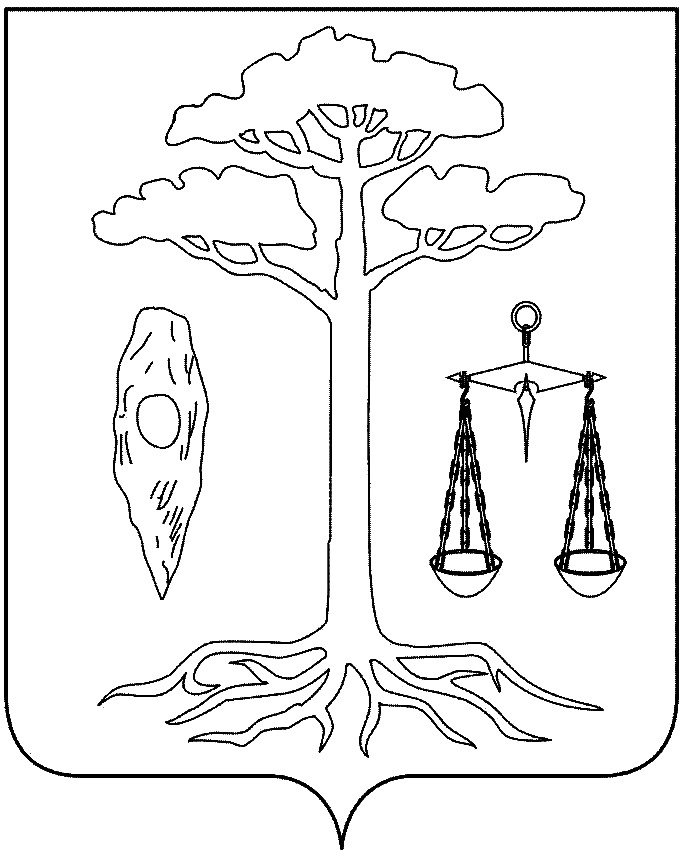 АДМИНИСТРАЦИЯТЕЙКОВСКОГО МУНИЦИПАЛЬНОГО РАЙОНАИВАНОВСКОЙ ОБЛАСТИП О С Т А Н О В Л Е Н И Еот  22.07.2015г.    № 174г. ТейковоОб отмене постановлений администрации Тейковского муниципального района Ивановской области          На основании Федеральных законов от 23.06.2014 № 171-ФЗ «О внесении изменений в Земельный кодекс Российской Федерации и отдельные законодательные акты Российской Федерации», от 06.10.2003 № 131-ФЗ «Об общих принципах организации местного самоуправления в Российской Федерации», администрация Тейковского муниципального районаПОСТАНОВЛЯЕТ:         Отменить:- постановление администрации Тейковского муниципального района Ивановской области от 29.05.2012г. № 309 «Об утверждении административного регламента предоставления муниципальной услуги «Предоставление в собственность, постоянное (бессрочное) пользование, в безвозмездное срочное пользование и в аренду земельных участков юридическими и физическими лицами в порядке статьи 36 Земельного кодекса Российской Федерации»;- постановление администрации Тейковского муниципального района Ивановской области от 15.04.2013г. № 183 «О внесении изменений в постановление администрации Тейковского муниципального района  от 29.05.2012г. № 309 «Об утверждении административного регламента предоставления муниципальной услуги «Предоставление в постоянное (бессрочное) пользование, в безвозмездное срочное пользование, в собственность или аренду земельных участков юридическими и физическими лицами в порядке, определенном статьей 36 Земельного кодекса Российской Федерации»;- постановление администрации Тейковского муниципального района Ивановской области от 07.08.2013г. № 432 «О внесении изменений в постановление администрации Тейковского муниципального района  от 29.05.2012г. № 309 «Об утверждении административного регламента предоставления муниципальной услуги «Предоставление в собственность, постоянное (бессрочное) пользование, в безвозмездное срочное пользование и в аренду земельных участков юридическими и физическими лицами в порядке статьи 36 Земельного кодекса Российской Федерации»;- постановление администрации Тейковского муниципального района Ивановской области от 26.12.2013г. № 681 «О внесении изменений в постановление администрации Тейковского муниципального района  от 29.05.2012г. № 309 «Об утверждении административного регламента предоставления муниципальной услуги «Предоставление в собственность, постоянное (бессрочное) пользование, в безвозмездное срочное пользование и в аренду земельных участков юридическими и физическими лицами в порядке статьи 36 Земельного кодекса Российской Федерации»;- постановление администрации Тейковского муниципального района Ивановской области от 09.08.2013г. № 437 «Об утверждении административного регламента предоставления муниципальной услуги «Предоставление земельных участков из земель сельскохозяйственного значения, находящихся в государственной и муниципальной собственности, для создания фермерского хозяйства и осуществления его деятельности». И.о. главы администрацииТейковского муниципального района                                     С.А. Семенова